Publicado en Cerdanyola del Vallès el 20/04/2018 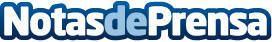 Sabater Nuri se adapta a las nuevas tendencias alimentarias ampliando la variedad de los productos Los consumidores cada vez están más interesados ​​en conocer recetas saludables, bebidas nutritivas, quien manipula los alimentos que compran o de donde procedenDatos de contacto:e-deon.netComunicación · Diseño · Marketing931929647Nota de prensa publicada en: https://www.notasdeprensa.es/sabater-nuri-se-adapta-a-las-nuevas-tendencias Categorias: Gastronomía Cataluña Recursos humanos Consumo http://www.notasdeprensa.es